МИНИСТЕРСТВОЭКОНОМИЧЕСКОГО РАЗВИТИЯ ПРИДНЕСТРОВСКОЙ МОЛДАВСКОЙ РЕСПУБЛИКИП Р И К А Зот 19 апреля 2018 года 							№ 301г. ТираспольО введении в действие и отмене нормативных документов по стандартизации на территорииПриднестровской Молдавской Республики(опубликование в газете «Приднестровье» от 25 апреля 2018 года № 72)В соответствии с Законом Приднестровской Молдавской Республики от 23 ноября 1994 года «О стандартизации» (СЗМР 94-4) с изменениями и дополнением, внесенными законами Приднестровской Молдавской Республики от 10 июля 2002 года № 152-ЗИД-III (САЗ 02-28); от 24 декабря 2012 года № 259-ЗИ-V (САЗ 12-53); от 30 декабря 2013 года № 289-ЗИД-V (САЗ 14-1); от 21 января 2014 года № 35-ЗИ-V (САЗ 14-4), Постановлением Верховного Совета Приднестровской Молдавской Республики от 21 мая 2002 года № 584 «О признании рамочной нормой права на территории Приднестровской Молдавской Республики Соглашения «О проведении согласованной политики в области стандартизации, метрологии и сертификации» (с оговоркой) Межгосударственного совета по стандартизации, метрологии и сертификации» (САЗ 02-21), на основании ходатайства ООО «Акватир» Осетровый компплекс, а также в целях актуализации нормативной базы стандартов п р и к а з ы в а ю:1. Ввести в действие на территории Приднестровской Молдавской Республики в качестве государственных стандартов Приднестровской Молдавской Республики, с редакционными изменениями, соответствующими требованиями законодательства Приднестровской Молдавской Республики следующие межгосударственные стандарты:1) ГОСТ 1084-2016 «Сельди и сардина тихоокеанская пряного посола и маринованные. Технические условия»;2) ГОСТ 1760-2014 «Подпергамент. Технические условия»;3) ГОСТ 3948-2016 «Филе рыбы мороженое. Технические условия»;4) ГОСТ 6481-2015 «Изделия балычные из осетровых рыб холодного копчения и вяленые. Технические условия»;5) ГОСТ 6606-2015 «Рыба мелкая горячего копчения. Технические условия»;6) ГОСТ 7447-2015 «Рыба горячего копчения. Технические условия»;7) ГОСТ 7449-2016 «Рыбы лососевые соленые. Технические условия»;8) ГОСТ 32006-2012 «Филе трески без кожи подпрессованное мороженое. Технические условия»;9) ГОСТ 33282-2015 «Филе рыбы мороженое для детского питания. Технические условия»;10) ГОСТ ISO 11133-2016 «Микробиология пищевых продуктов, кормов для животных и воды. Приготовление, производство, хранение и определение рабочих характеристик питательных сред».2. В связи с введением в действие подпунктом 10) пункта 1 настоящего Приказа ГОСТ ISO 11133-2016, отменить действие на территории Приднестровской Молдавской Республики, введенные в действие Приказом Государственной службы энергетики и жилищно-коммунального хозяйства Приднестровской Молдавской Республики от 19 августа 2014 года № 331 «О введении в действие и отмене нормативных документов по стандартизации на территории Приднестровской Молдавской Республики» (опубликование в газете «Приднестровье» от 28 августа 2014 года № 200-201):а) ГОСТ ISO 11133-1-2011 «Микробиология пищевых продуктов и кормов для животных. Руководящие указания по приготовлению и производству культуральных сред. Часть 1. Общие руководящие указания по обеспечению качества приготовления культуральных сред в лаборатории»;б) ГОСТ ISO 11133-2-2011 «Микробиология пищевых продуктов и кормов для животных. Руководящие указания по приготовлению и производству культуральных сред. Часть 2. Практические руководящие указания по эксплуатационным испытаниям культуральных сред».3. Внести дополнение к редакционным изменениям действующего в качестве государственного стандарта – ГОСТ 32366-2013 «Рыба мороженая. Технические условия», введенного Приказом Министерства регионального развития, транспорта и связи Приднестровской Молдавской Республики от 10 октября 2016 года № 734 «О введении в действие нормативных документов по стандартизации на территории Приднестровской Молдавской Республики» (опубликование в газете «Приднестровье» от 18 октября 2016 года № 192).4. На официальном сайте Министерства экономического развития Приднестровской Молдавской Республики (http://minregion.gospmr.org/index.php/gos-reestry ) в двухнедельный срок со дня официального опубликования настоящего Приказа разместить тексты либо ссылки на сайты, содержащие тексты введенных стандартов, согласно пункту 1 настоящего Приказа.5. Настоящий Приказ вступает в силу со дня, следующего за днем его официального опубликования в газете «Приднестровье».  МИНИСТЕРУЛ ДЕЗВОЛТЭРИЙ ЕКОНОМИЧЕАЛ РЕПУБЛИЧИЙМОЛДОВЕНЕШТЬ НИСТРЕНЕ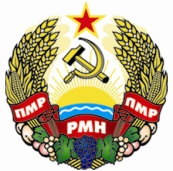 МIНIСТЕРCТВО ЕКОНОМIЧНОГО РОЗВИТКУПРИДНIСТРОВСЬКОIМОЛДАВСЬКОI РЕСПУБЛIКИИ.о. министра                                                                                                          А.А. СлинченкоН.Я. Глига 